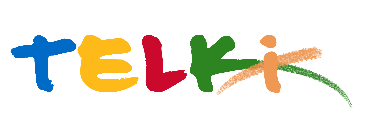 Telki Község Önkormányzata2089 Telki, Petőfi u.1.Telefon: (06) 26 920 801E-mail: hivatal@telki.huwww.telki.huELŐTERJESZTÉS A Képviselő-testület 2023. november 27-i rendes ülésére Napirend tárgya:Épület üzemeltetési feladatok ellátására szóló pályázat elbírálásaA napirendet tárgyaló ülés dátuma: 				2023. 11.27. A napirendet tárgyaló ülés: 					Pénzügyi Bizottság, Képviselő-testület,Előterjesztő: 							Deltai Károly polgármesterAz előterjesztést készítette: 					dr. Lack Mónika jegyző		 A napirendet tárgyaló ülés típusa: 				nyílt / zárt A napirendet tárgyaló ülés típusa:				rendes / rendkívüliA határozat elfogadásához szükséges többség típusát: 	egyszerű / minősített A szavazás módja: 						nyílt / titkos 1. Előzmények, különösen az adott tárgykörben hozott korábbi testületi döntések és azok végrehajtásának állása: 2. Jogszabályi hivatkozások: 3. Költségkihatások és egyéb szükséges feltételeket, illetve megteremtésük javasolt forrásai:A költségvetésben biztosított pénzügyi források4. Tényállás bemutatása: Telki Község Önkormányzatának tulajdonában lévő épületek üzemeltetési feladatainak ellátására szóló szerződés 2023. november 30. -án lejár.A képviselő-testület 114/2022.(X.10.) önkormányzati határozatával döntött arról, hogy pályázatot ír ki az épület üzemeltetési feladatok ellátására.Telki község Önkormányzat és intézményei - 104/2022.(IX.14.) számú önkormányzati határozatával jóváhagyott - Beszerzési szabályzatának VI. 4.3 pontja alapján meghirdetett nyílt, hirdetmény útján közzétett pályázati felhívásra két érvényes pályázat érkezett.A beérkezett pályázat: ZTZ Petrol Bt. ( 2089 Telki, Fő utca 41. )Ajánlati ár: 950.000.- Ft+Áfa/hóNorogáz Építési és Épületgépészeti Szolgáltató Kft. 2800 Tatabánya, Blaha Lujza u.50. 1/3. ajánlataAjánlati ár: 1.100.000.- Ft+Áfa/hóTelki, 2023. november 17.									Deltai KárolypolgármesterHatározati javaslatTelki község Önkormányzat Képviselő-testülete
…/2023. (XI.    ) Öh. sz. határozataÉpületüzemeltetési feladatok ellátására szóló pályázat elbírálása1. Telki község Önkormányzat Képviselő-testülete úgy határoz, hogy Telki Község Önkormányzatának tulajdonában lévő épületek üzemeltetési feladatainak ellátására - határozott időre egy évre 2023. december 1.napjától 2024.november 30.napjáig terjedő időre – meghirdetett pályázatot, melyre két Ajánlat érkezett eredményesnek nyilvánítja.2. A beérkezett ajánlatok közül a pályázat nyertesének a ZTZ Petrol Bt. ( 2089 Telki, Fő utca 41. ) hirdeti ki. Képviselő-testület második helyezettjének a Norogáz Építési és Épületgépészeti Szolgáltató Kft. 2800 Tatabánya, Blaha Lujza u.50. 1/3. jelöli ki.A képviselő-testület felhatalmazza a polgármestert a Vállalkozási szerződés aláírására.Felelős: PolgármesterHatáridő: azonnal